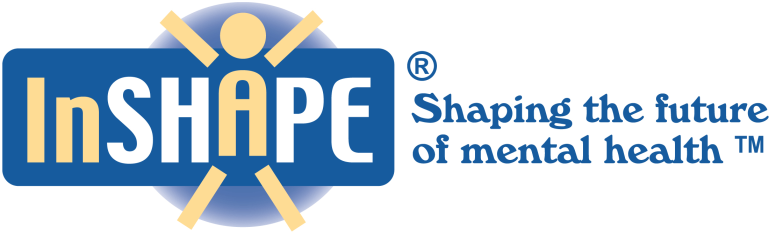 Codes of ConductThe InSHAPE wellness program is committed to your success. The following codes of conduct are your commitment to the program:Respect for MentorTreat your mentor with respectListen to what the mentor is saying when speaking with youRespect for PropertyTreat all equipment as valuableDo not use the training equipment in an improper wayFollow the instructions provided by the health mentorRespect for SessionPhone when you are going to be late or absent to allow time to reschedule sessionBe prepared to fulfill your 12-month commitment to achieve your goalsNo smoking during sessionRespect for SelfDo not use any substances that may impair your performance and awarenessSuccess towards your goals is the result of being honest to yourself and mentorRespect when CommunicatingBe CourteousDo not curse or swear when talking with mentor, staff, or other membersRespect Personal SpaceAlways ask permission before touching another person during our sessionThe codes of conduct are important for developing a professional relationship with your health mentor. We achieve our best state of health when we focus on all aspects of our personal health and growth. Now we commit. Now we change*Agreement I have discussed the Codes of Conduct with the InSHAPE Wellness staff and will follow these rulesSignature:_____________________________________________________________ Date:________________Mentor Signature:_______________________________________________________ Date:_______________